I. Opis przedmiotu zamówienia: Nazwa: „Opracowanie dokumentacji technicznej zadania pn. „Termomodernizacja budynku użyteczności publicznej – Szkoły Podstawowej przy ul. Szkolnej 12”.Szczegółowy opis przedmiotu zamówienia: Przedmiotem zamówienia jest wykonanie projektu budowlanego i wykonawczego:Termomodernizacja budynku użyteczności publicznej – Szkoły Podstawowej przy ul. Szkolnej 12 – obiekty podlegające termomodernizacji 1 i 2 oraz kotłownia w obiekcie 3, (wg załączonej mapy) z uwzględnieniem programu funkcjonalno – użytkowego i audytów: oświetlenia i energetycznego,Przebudowa sanitariatów (w obiektach 1 i 2),Uwaga:Zamawiający posiada:Program funkcjonalno – użytkowy Zapisy programu należy stosować z uwzględnieniem audytu energetycznego (bez wentylacji mechanicznej z odzyskiem ciepła),Audyt oświetlenia wbudowanego,Audyt energetyczny budynku.Wymagania audytów dot. grubości i rodzaju izolacji na elementach obiektów, należy stosować z uwzględnieniem przepisów rozporządzenia Ministra Infrastruktury w sprawie warunków technicznych, jakim powinny odpowiadać budynki i ich usytuowanie.Opracowanie dokumentacji projektowej służącej do opisu przedmiotu zamówienia - zgodnie z art. 4 ust. 2 Rozporządzenia Ministra Infrastruktury z 02.09.2004 w sprawie szczegółowego zakresu i formy dokumentacji projektowej Dz. U. z 2013 poz. 1129 z późniejszymi zmianami. Zamawiający wymaga zgodnie z postanowieniami art. 29 ustawy Pzp w zakresie opisu przedmiotu zamówienia, zakazu określania materiałów sprzętu i urządzeń przez wskazywanie nazwy producenta lub innych cech wskazujących produktu, który będzie na niego wskazywał. Opracowanie kosztorysów inwestorskich na roboty budowlano-montażowe z podziałem na elementy uzgodnione z zamawiającym (z podziałem na wydatki robót termomodernizacyjnych i pozostałych) - zgodnie z Rozporządzeniem Ministra Spraw Wewnętrznych i Administracji z 18.05.2004 r. D.U. z 08.06.2004 r. nr 130, poz. 1389, w szczególności przedmiar robót zgodnie z art. 6 Rozp. i z uwzględnieniem Wspólnego Słownika Zamówień – art. 8 ust. 1, art. 10 ust. 1, pkt. 3.Opracowanie specyfikacji technicznej wykonania i odbioru robót budowlanych - zgodnie z art. 13, ust. 2 Rozporządzenia Ministra Infrastruktury z 02.09.2004 w sprawie szczegółowego zakresu i formy dokumentacji projektowej Dz. U. z 2013 r. poz.1129 z późniejszymi zmianami.Uzyskanie pozwolenia na budowęPo stronie Wykonawcy pozostaje uzyskanie wszelkich ewentualnych dodatkowych warunków technicznych i decyzji oraz ewentualnych niezbędnych uzgodnień w zakresie wymaganym prawem. W związku z powyższym Zamawiający udzieli Wykonawcy dokumentacji projektowej, pełnomocnictwa do występowania w imieniu Zamawiającego w w/w sprawach.Wykonawca zobowiązany jest do bieżącego uzgadniania prac projektowych i uzyskiwania akceptacji zamawiającego oraz do przedłożenia zamawiającemu opracowanej dokumentacji projektowej do zatwierdzenia przed złożeniem wniosku wydanie pozwolenia na budowę, w terminie umożliwiającym wprowadzenie ewentualnych zmian do projektu.Udzielanie odpowiedzi na zadane pytania w zakresie opracowanej dokumentacji w termie do 24 godzin od nadania zapytania w wersji email lub faks.Wykonawca zobowiązuje się do pełnienia nadzoru autorskiego nad wykonaniem robót na podstawie sporządzonej dokumentacji projektowo-kosztorysowej bez dodatkowego wynagrodzenia.Nadzór autorski obejmuje: kontrolowanie zgodności prowadzonych prac z dokumentacją projektową, obowiązującymi przepisami prawa i normami,wyjaśnienie wątpliwości dotyczących projektu budowlano-wykonawczego i zawartych w nim rozwiązań oraz ewentualne uzupełnienie szczegółów dokumentacji projektowej, uzgadnianie z zamawiającym i wykonawcą robót możliwości wprowadzenia rozwiązań zamiennych w stosunku do przewidzianych w dokumentacji projektowej w odniesieniu do materiałów i konstrukcji oaz rozwiązań technicznych i technologicznych,nadzorowanie, aby zakres wprowadzonych zmian nie spowodował istotnej zmiany zatwierdzonego projektu budowlanego,udział w komisjach i naradach technicznych organizowanych przez zamawiającego, uczestnictwo w odbiorach robót zanikających oraz odbiorze końcowym robót.Uwaga:Przedmiot zamówienia należy opracować zgodnie z wymogami aktualnie obowiązującej ustawy Prawo budowlane i Rozporządzenia Ministra Infrastruktury w sprawie szczegółowego zakresu i formy dokumentacji projektowej, specyfikacji technicznych wykonania i odbioru robót budowlanych oraz programu funkcjonalno-użytkowego.Przedmiot zamówienia dostosować do aktualnych warunków technicznych oraz wymogów decyzji Powiatowego Inspektora Sanitarnego nr SE VII-4122/21/19 z dnia 24-10-2019 r.Dokumentacja projektowa powinna zawierać wszystkie wymagane prawem opinie, uzgodnienia i decyzje niezbędne do uzyskania pozwolenia na budowę.Projekty budowlane i wykonawcze należy opracować w 5 egz. STWiOR w 1 egz. w wersji papierowej i 1 egz. w wersji elektronicznej na płycie CD, oddzielnie dla każdego obiektu.Przedmiary robót i kosztorysy inwestorskie należy wykonać w 1egz. w wersji papierowej i elektronicznej na płycie CD, oddzielnie dla każdego obiektu.tekst w formacie .doc lub .docx, pdf,rysunki w formacie .dwg oraz .pdf,kosztorys w formacie .ath oraz .pdf,Wykonawca ma obowiązek konsultowania z Zamawiającym rozwiązań architektonicznych i materiałowych mających wpływ na koszty robót budowlanych, które będą wykonywane na podstawie opracowanej dokumentacji projektowej.Obiekty zlokalizowane są w zabytkowym centrum Szydłowa i znajdują się na obszarze wpisanym do rejestru zabytków przez Świętokrzyskiego Wojewódzkiego Konserwatora Zabytków.Wykonawca zobowiązany jest do zdobycia wszelkich informacji, w tym dokonania wizji lokalnej na terenie objętym zamówieniem, które mogą być konieczne do prawidłowej wyceny wartości usługi, gdyż wyklucza się możliwość roszczeń Wykonawcy związanych z błędnym skalkulowaniem ceny lub pominięciem elementów niezbędnych do wykonania umowy. 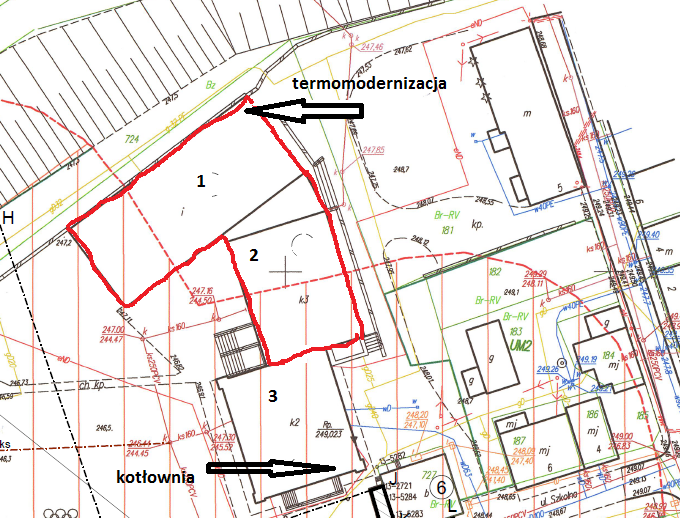 